Noune, l’enfant de la PréhistoireQuestions sur toute l’histoire9/ Entoure le résumé qui correspond le plus à l’histoire. 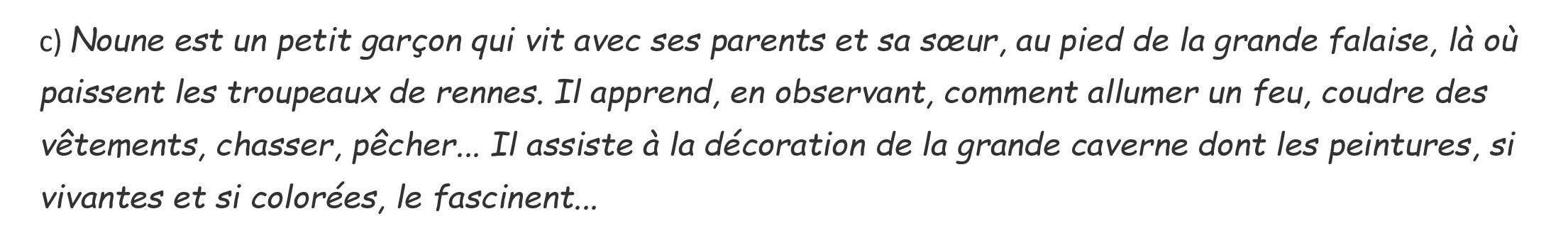 10/ Explique ces phrases :« Avec l’automne, les saules et les ormes avaient pris de belles couleurs… » page 4En automne, les feuilles des arbres deviennent jaunes, rouges, marrons.« Nous reviendrons à l’automne avec les rennes… » page 6Les hommes étaient nomades et devaient suivre le gibier.11/ Quels sont les différents animaux qui vivaient à cette époque ? Le renne, le cheval, le lynx, l’écureuil, le blaireau, le taureau, le cerf, l’ours, le bison, les abeilles, le loup, le bouquetin, des poissons (le saumon), des oiseaux, le mammouth (qui vivait loin plus au nord)12/ Lis ce texte dans ta tête puis à voix haute à un adulte.           (Lis avec fluidité, en respectant la ponctuation et en mettant le ton)